	ПОЛОЖЕНИЕ о проведении детского видеоконкурса на лучшее выразительное чтение стихов и прозы на родном языке «Живи и процветай, родной язык»(10 сентября 2018 г. -  20 октября 2018 г.)                                    г. Ухта, 2018 г.                                       ПОЛОЖЕНИЕ о проведении детского видеоконкурса на лучшее выразительное чтение стихов и прозы на родном языке «Живи и процветай, родной язык»г. Ухта                                       10 сентября 2018 г. -  20 октября 2018 г.1.   Общие положения.   С 10 сентября 2018 г. по  20 октября 2018 г. в МОГО «Ухта» проводится детский видеоконкурс на лучшее выразительное чтение стихов и прозы на родном языке «Живи и процветай, родной язык»Видеоконкурс организован с целью нравственного и патриотического воспитания детей, с целью популяризации родных языков народов, проживающих на территории МОГО «Ухта» через художественное слово и для привлечения подрастающего поколения для развития навыков выразительного чтения художественных произведений.2.  Организаторы конкурса:- МУ «Управление культуры администрации МОГО «Ухта»;- МУ «Управление образования» администрации МОГО «Ухта»;- Национально-культурные автономии МОГО «Ухта» 3.   Цели и задачи конкурса:- нравственное и патриотическое воспитание подрастающего поколения;- популяризация родных языков;- приобщение подрастающего поколения к чтению произведений на родных языках;- выявление талантливых детей, подростков и молодёжи;- создание условий для обучения выразительному чтению стихов и прозы на родных языков народов, проживающих на территории МОГО «Ухта», для дальнейшего творческого роста и духовного развития детей;- стимулирование творческой деятельности юных чтецов к выразительному чтению творческих произведений;- привлечение внимания широкой общественности к проблемам сохранения, развития родных языков. 4. Участники и творческие условия конкурса.В видеоконкурсе «Живи и процветай, родной язык» могут принимать участие дети, проживающие на территории муниципального образования городского округа «Ухта».На конкурс предоставляются видеоматериалы в 14-ти номинациях:1. Лучшее выразительное чтение прозы или стихотворения на русском языке,2. Лучшее выразительное чтение прозы или стихотворения на коми языке,3. Лучшее выразительное чтение прозы или стихотворения на украинском языке,4. Лучшее выразительное чтение прозы или стихотворения на белорусском языке,5.Лучшее выразительное чтение прозы или стихотворения на грузинском языке,6. Лучшее выразительное чтение прозы или стихотворения на армянском языке,7. Лучшее выразительное чтение прозы или стихотворения на татарском языке,8. Лучшее выразительное чтение прозы или стихотворения на башкирском языке,9. Лучшее выразительное чтение прозы или стихотворения на польском языке,10. Лучшее выразительное чтение прозы или стихотворения на немецком языке,11. Лучшее выразительное чтение прозы или стихотворения на азербайджанском языке,12. Лучшее выразительное чтение прозы или стихотворения на дагестанских  языках,13. Лучшее выразительное чтение прозы или стихотворения на калмыцком языке,   14. Лучшее выразительное чтение прозы или стихотворения на чувашском языке.По указанным номинациям национально-культурными автономиями г. Ухты может оказываться методическая помощь.  Тематика конкурсных работ: стихи и проза поэтов и писателей на языках народов, проживающих на территории МОГО «Ухта».Конкурс предусматривает:- видеоматериал (видеоролик) с выразительным чтением рассказа, стихотворения на родном языке.Представленные на конкурс работы возврату не подлежат. Лучшие  работы будут размещены на официальном сайте Муниципального учреждения «Управление культуры администрации МОГО «Ухта» http://kultura.mouhta.ru/Заявки и работы необходимо предоставить по форме в приложении. Обращаться по адресу: 169300, г. Ухта, пер. Чибьюский, д. 14, каб. 5; или по электронной почте e-mail: svbut44@mail.ru (форма прилагается), телефон: 73-88-17. Работы принимаются до 20 октября 2018 г. 5. Жюри конкурса.В состав жюри конкурса входят деятели культуры, работники средств массовой информации, председатели национально-культурных автономий.Решения жюри являются окончательными и пересмотру не подлежат.Критерии оценок конкурсных работ:- выразительность, точность чтения;- подача материала;- соответствие тематике.Конкурсная комиссия осуществляет оценку чтения прозы, стихотворений участниками конкурса на соответствие установленным требованиям (критериям). В каждой номинации определяется 3 победителя. Победители конкурса получают дипломы за 1, 2 и 3 место и ценные призы. Остальные получают диплом участника конкурса.В случае принятия решения не определять победителя в той или иной номинации, жюри вправе перераспределить призы. Организаторы конкурса оставляют за собой право вручить специальные призы. Решение конкурсной комиссии оформляется протоколом и подписывается председателем и секретарём. Награды не присуждаются одному и тому же лицу дважды.Члены жюри могут присудить дополнительные награды участникам Конкурса от лица соответствующей Организации – национально-культурной автономии МОГО «Ухта».Информация о конкурсе и его победителях размещается на официальном сайте Муниципального учреждения «Управление культуры администрации МОГО «Ухта» http://kultura.mouhta.ru/Итоги конкурса подводятся 4 ноября 2018 года. Торжественная церемония награждения победителей конкурса состоится 4 ноября 2018 года. Участники, которые не смогут присутствовать на церемонии, будут награждены заочно.6. Награждение победителей конкурса:Дипломанты 1, 2, 3 степени в каждой номинации.Лауреаты.Специальные призы.Телефоны для справок: 8 (216) 73 – 88- 17 Буторина Светлана АльбертовнаЗаявкана лучшее выразительное чтение стихов и прозы на родном языке «Живи и процветай, родной язык» СОГЛАСИЕ 
             НА ОБРАБОТКУ ПЕРСОНАЛЬНЫХ ДАННЫХЯ, ФИО родителя (или законного представителя)______________________________________________________________________________,(ФИО)паспорт ___________ выдан ______________________________________________________,         (серия, номер)                                                                        (когда и кем выдан)адрес регистрации:______________________________________________________________,даю свое согласие на обработку в городском мероприятии -  видеоконкурсе «Живи и процветай, родной язык» персональных данных моего ребенка, относящихся исключительно к перечисленным ниже категориям персональных данных: фамилия, имя, отчество; дата рождения; информация по школе (год обучения). Я даю согласие на использование персональных данных исключительно в целях размещения видеоролика моего ребенка с чтением произведения в рамках детского видеоконкурса на лучшее выразительное чтение стихов и прозы на родном языке «Живи и процветай, родной язык» на портале МУ «Управление культуры администрации МОГО «Ухта», а также на хранение данных о результатах конкурса на электронных носителях.Настоящее согласие предоставляется мной на осуществление действий в отношении моих персональных данных, которые необходимы для достижения указанных выше целей, включая (без ограничения) сбор, систематизацию, накопление, хранение, уточнение (обновление, изменение), использование, передачу третьим лицам для осуществления действий по обмену информацией, обезличивание, блокирование персональных данных, а также осуществление любых иных действий, предусмотренных действующим законодательством Российской Федерации.Я проинформирован, что МУ «Управление культуры администрации МОГО «Ухта» гарантирует обработку персональных данных моего ребенка в соответствии с действующим законодательством Российской Федерации как неавтоматизированным, так и автоматизированным способами.Данное согласие действует до достижения целей обработки персональных данных или в течение срока хранения информации.Данное согласие может быть отозвано в любой момент по моему  письменному заявлению.  Я подтверждаю, что, давая такое согласие, я действую по собственной воле и в своих интересах. "____" ___________ 2018 г.                       _______________ /_______________/                                                                                  Подпись                         Расшифровка подписи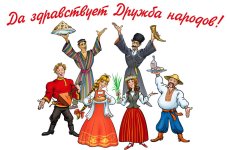   Круглову Гордею  учащемуся 3 "а" класса МОУ "СОШ № 20"г. Ухта          (учитель - Мажникова Екатерина Владимировна)    в номинации "Лучшее выразительное чтение             прозы или стихотворения на русском языке"                         Детского видеоконкурса               "Живи и процветай, родной язык" Начальник  МУ "Управление культурыадминистрации МОГО "Ухта"              О.В. БыковаПредседатель УП МОД"Русь Печорская"                                      Г.В. ЧупровПриказ № от 23 октября 2018 г.                                                                                                          г. УхтаУтверждаю:начальник МУ «Управление культуры        администрация МОГО «Ухта»           ______________     О.В. Быкова     Согласовано:начальник МУ «Управление образования» администрация МОГО «Ухта»       ______________    Н.А. Безносикова(приказ № 112/од от 21.08.2018 г.)№ ФИО чтецаВозраст (дата рождения)Произведение, автор, языкШкола, классФИО (учителя)Телефон, электронный адрес 